               БОЙОРОК                                                         РАСПОРЯЖЕНИЕ         16 август 2017  йыл              №   13                   16  августа  2017 годаО назначении ответственных лиц за ведение раздела «Результаты рассмотрения обращений» на портале ССТУ.РФВ соответствии с Указом Президента Российской Федерации «О мониторинге и анализе результатов рассмотрения обращений граждан и организаций» от 17 апреля 2017 года № 171: Назначить ответственным лицом, ответственными: За организацию ведения раздела «Результаты рассмотрения обращений» на портале ССТУ.РФ в Администрации СП Мутабашевский сельсовет МР Аскинский район РБ: - Файзуллин Азат Галимзянович, глава сельского поселения; За внесение информации, включая отчетность в раздел «Результаты рассмотрения обращений» на портале ССТУ.РФ:- Ахматгалиева Марина Камильевна, управляющий делами  сельского поселения;1.3. За организационно-техническое сопровождение, в том числе в рамках взаимодействия с ГКУ «Информационные технологии»:- Ахматгалиева Марина Камильевна, управляющий делами  сельского поселения;2. Контроль за исполнением настоящего распоряжения  оставляю за собой.Глава сельского поселения Мутабашевский сельсовет муниципального района Аскинский район Республики Башкортостан А.Г.ФайзуллинБАШҠОРТОСТАН РЕСПУБЛИКАҺЫАСҠЫН  РАЙОНЫМУНИЦИПАЛЬ РАЙОНЫНЫҢМОТАБАШ   АУЫЛ  БИЛӘМӘҺЕ ХӘКИМИӘТЕ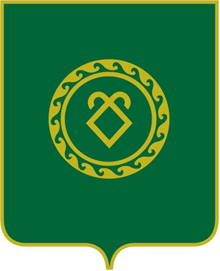              АДМИНИСТРАЦИЯСЕЛЬСКОГО ПОСЕЛЕНИЯМУТАБАШЕВСКИЙ СЕЛЬСОВЕТМУНИЦИПАЛЬНОГО РАЙОНААСКИНСКИЙ РАЙОН РЕСПУБЛИКИ  БАШКОРТОСТАН